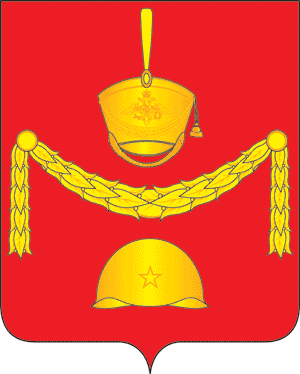 СОВЕТ ДЕПУТАТОВПОСЕЛЕНИЯ РОГОВСКОЕ В ГОРОДЕ МОСКВЕРЕШЕНИЕ  18 марта 2021 года № 24/1       В соответствии со ст.9  Бюджетного кодекса Российской Федерации, пунктом 2 части 3 статьи 28 Федерального закона Российской Федерации от 06.10.2003 №131-ФЗ «Об общих принципах организации местного самоуправления в Российской Федерации», Решением Совета депутатов поселения Роговское от 18.11.2019 № 3/5  «Об утверждении положения о бюджетном процессе  внутригородского образования - поселения Роговское в городе Москве», Решением Совета депутатов от 19.04.2018  № 52/3 «О порядке организации и проведения публичных слушаний в  поселении Роговское» (с изменениями), Совет депутатов поселения Роговское решил:     1. Принять за основу проект решения Совета депутатов поселения Роговское                «Об утверждении отчёта об исполнении бюджета поселения Роговское за 2020 год» (далее – проект решения) (приложение 1).     2. Назначить на 27 апреля 2021 года с 14 ч. 00 мин до 15 ч. 00 мин.  в здании администрации каб. 11, расположенном по адресу: г. Москва, поселение Роговское, пос. Рогово, ул. Юбилейная, д.1 «А», публичные слушания по проекту решения «Об утверждении отчёта об исполнении бюджета поселения Роговское за 2020 год».     3. Определить, что прием предложений граждан по проекту решения осуществляется по адресу: г. Москва, пос. Роговское, п. Рогово, ул. Юбилейная, д.1 «А» с 05 апреля по 19 апреля 2021 года (до 16 ч.00 мин).Контактное лицо: Леденцова Елена Анатольевна, номер телефона, факса 8-495-850-98-44, адрес электронной почты rogovskoe@mos.ru.     4. Публичные слушания организуются и проводятся в порядке, установленном решением Совета депутатов поселения Роговское от 19.04.2018 № 52/3 «О порядке организации и проведения публичных слушаний в поселении Роговское» (с изменениями).        5. Для организации и проведения публичных слушаний по проекту решения создать рабочую группу и утвердить ее персональный состав (приложение 2).         6. Опубликовать настоящее решение в бюллетене «Московский муниципальный вестник» и разместить на сайте администрации поселения Роговское в информационно – телекоммуникационной сети «Интернет».        7. Контроль за выполнением настоящего решения возложить на главу поселения Роговское.Глава поселения Роговское                                                                         О.А.  Вдовина Приложение 1                              к решению Совета депутатов                                                          поселения Роговскоев городе Москве    от 18.03.2021 № 24/1                                                                                                                                                                                       Проект решения«___» __________2021 №____Об утверждении отчета об исполнении бюджета поселения Роговское за 2020 годВ соответствии со статьей 264.2 Бюджетного кодекса Российской Федерации, с частью 6 статьи 52 ФЗ от 06.10.2003  №131 «Об общих принципах организации местного самоуправления в Российской Федерации», статьей 39 п.6  Устава поселения Роговское в городе Москве, руководствуясь решением Совета депутатов поселения Роговское от 18.11.2019 №3/5 «Об утверждении положения о бюджетном процессе внутригородского муниципального образования поселения Роговское в городе Москве», рассмотрев представленный отделом  финансов и бухгалтерского учета отчет об исполнении бюджета поселения Роговское за 2020 год,Совет депутатов поселения Роговское решил:	1. Утвердить отчет об исполнении бюджета поселения Роговское за 2020 год по доходам в сумме 240203,5 тыс. руб., по расходам в сумме 239214,1 тыс. рублей, с превышением доходов над расходами (профицит бюджета поселения Роговское) в сумме 989,4 тыс. рублей и остатками средств на 01 января 2021 года в сумме 18627,8 тыс. рублей, в том числе целевые средства в сумме 2603,9 тыс. рублей.   	2. Утвердить:	- исполнение доходов бюджета по кодам классификации доходов бюджета поселения Роговское за 2020 год. (Приложение 1)	- исполнение бюджета по ведомственной структуре расходов бюджета поселения Роговское за 2020 год. (Приложение 2)	- исполнение расходов бюджета поселения Роговское за 2020 год по разделам, подразделам, целевым статьям и видам расходов классификации расходов бюджетов. (Приложение 3)	- информацию об источниках финансирования дефицита бюджета по кодам классификации источников финансирования дефицита бюджета поселения Роговское за 2020 год. (Приложение 4)	- информацию о расходовании средств резервного фонда администрации поселения Роговское за 2020 год. (Приложение 5)	3. Принять к сведению:	- информацию о численности муниципальных служащих органов местного самоуправления, работников муниципальных учреждений поселения Роговское с указанием фактических затрат на их содержание за 2020 год. (Приложение 6)	4. Опубликовать настоящее решение в Бюллетене «Московский муниципальный вестник» и разместить на сайте администрации поселения Роговское в информационно - телекоммуникационной сети «Интернет».	5. Контроль за выполнением настоящего решения возложить на главу поселения Роговское.        Глава поселения Роговское                                                                       О.А. Вдовина                                                                                                                                                                                     Исполнение доходов бюджета по кодам классификации доходов бюджета поселения Роговское за 2020 годЕдиница измерения: тыс.руб.                                                                                                                                        Исполнение бюджета по ведомственной структуре  расходов бюджета поселения Роговское  за 2020 годЕдиница измерения: тыс. руб. Исполнение расходов бюджета  поселения Роговское за 2020 год по разделам, подразделам, целевым статьям и видам расходов классификации расходов  бюджетовЕдиница измерения: тыс. руб.                                                                                                                                               Информация об источниках  финансирования дефицита бюджета  по кодам классификации источников финансирования дефицита бюджета  поселения Роговское за  2020 год Единица измерения:  тыс. руб.   Информация о расходовании средств резервного фонда администрации поселения Роговское за 2020 годЕдиница измерения: тыс.руб.Информация о численности муниципальных служащих органов местного самоуправления, работников муниципальных  учреждений поселения Роговское с указанием фактических затрат на их содержание  за  2020 год                                                                                          Единица измерения:  тыс. рублейПриложение 2                              к решению Совета депутатов                                                          поселения Роговскоев городе Москве    от 18.03.2021 № 24/1  Состав рабочей группы по учету предложений граждан, организации и проведению публичных слушаний по проекту решения Совета депутатов поселения Роговское «Об утверждении отчёта об исполнении бюджета поселения Роговское за 2020 год»Руководитель рабочей группы:Заместитель руководителя рабочей группы:Члены рабочей группы:О проекте решения Совета депутатов поселения Роговское «Об утверждении отчёта об исполнении бюджета поселения Роговское за 2020 год»Приложение 1 к решению Совета депутатов                                                          поселения Роговскоев городе Москве                                                                                                                                                                                           от «___»_______2021 №____Код бюджетной классификацииНаименованиеУточненный план на 2020 год.Исполнено  за                       2020г.%  исполнения к уточненному плану  12345000 1 00 00000 00 0000 000НАЛОГОВЫЕ И НЕНАЛОГОВЫЕ ДОХОДЫ77183,179352,6102,8000 1 01 00000 00 0000 000Налоги на прибыль, доходы43500,053794,1123,7182 1 01 02000 01 0000 110Налог на доходы физических лиц43500,053794,1123,7182 1 01 02010 01 0000 110Налог на доходы физических лиц с доходов, источником которых является налоговый агент, за исключением доходов, в отношении которых исчисление и уплата налога осуществляются в соответствии со статьями 227, 227.1 и 228 Налогового кодекса Российской Федерации43500,053794,1123,7182 1 01 02020 01 0000 110Налог на доходы физических лиц с доходов, полученных от осуществления деятельности физическими лицами, зарегистрированными в качестве индивидуальных предпринимателей, нотариусов, занимающихся частной практикой, адвокатов, учредивших адвокатские кабинеты, и других лиц, занимающихся частной практикой в соответствии со статьей 227 Налогового кодекса Российской Федерации0,02475,30182 1 01 02030 01 0000 110Налог на доходы физических лиц с доходов, полученных физическими лицами в соответствии со статьей 228 Налогового кодекса Российской Федерации0,098,30000 1 03 00000 00 0000 000Налоги на товары (работы, услуги), реализуемые на территории Российской Федерации6140,15483,189,3100 1 03 02000 01 0000 110Акцизы по подакцизным товарам (продукции), производимым на территории Российской Федерации6140,15483,189,3100 1 03 02231 01 0000 110Доходы от уплаты акцизов на дизельное топливо, подлежащие распределению между бюджетами субъектов Российской Федерации и местными бюджетами с учетом установленных дифференцированных нормативов отчислений в местные бюджеты (по нормативам, установленным Федеральным законом о федеральном бюджете в целях формирования дорожных фондов субъектов Российской Федерации)2813,62529,089,9100 1 03 02241 01 0000 110Доходы от уплаты акцизов на моторные масла для дизельных и (или) карбюраторных (инжекторных) двигателей, подлежащие распределению между бюджетами субъектов Российской Федерации и местными бюджетами с учетом установленных дифференцированных нормативов отчислений в местные бюджеты (по нормативам, установленным Федеральным законом о федеральном бюджете в целях формирования дорожных фондов субъектов Российской Федерации)14,518,1124,8100 1 03 02251 01 0000 110Доходы от уплаты акцизов на автомобильный бензин, подлежащие распределению между бюджетами субъектов Российской Федерации и местными бюджетами с учетом установленных дифференцированных нормативов отчислений в местные бюджеты (по нормативам, установленным Федеральным законом о федеральном бюджете в целях формирования дорожных фондов субъектов Российской Федерации)3675,13402,392,6100 1 03 02261 01 0000 110Доходы от уплаты акцизов на прямогонный бензин, подлежащие распределению между бюджетами субъектов Российской Федерации и местными бюджетами с учетом установленных дифференцированных нормативов отчислений в местные бюджеты (по нормативам, установленным Федеральным законом о федеральном бюджете в целях формирования дорожных фондов субъектов Российской Федерации)-363,1-466,2128,4000 1 05 00000 00 0000 000Налоги на совокупный доход5,037,6752,2182 1 05 03010 01 0000 110Единый сельскохозяйственный налог5,037,6752,2000 1 06 00000 00 0000 000НАЛОГИ НА ИМУЩЕСТВО24500,016475,467,3182 1 06 01000 00 0000 000Налог на имущество физических лиц4000,03125,178,1182 1 06 01010 03 0000 110Налог на имущество физических лиц, взимаемый по ставкам, применяемым к объектам налогообложения, расположенным в границах внутригородских муниципальных образований городов федерального значения4000,03125,178,1000 1 06 06000 00 0000 110Земельный налог20500,013350,265,1182 1 06 06030 00 0000 110Земельный налог с организаций17500,011090,963,4182 1 06 06031 03 0000 110Земельный налог с организаций, обладающих земельным участком, расположенным в границах внутригородских муниципальных образований городов федерального значения17500,011090,963,4182 1 06 06040 00 0000 110Земельный налог с физических лиц3000,02259,375,3182 1 06 06041 03 0000 110Земельный налог с физических лиц, обладающих земельным участком, расположенным в границах внутригородских муниципальных образований городов федерального значения3000,02259,375,3000 1 11 00000 00 0000 000Доходы от использования имущества, находящегося в государственной и  муниципальной собственности3038,03038,9100,0000  1 11 05000 00 0000 120Доходы, получаемые в виде арендной либо иной платы за передачу в возмездное пользование государственного и муниципального имущества (за исключением имущества бюджетных и автономных учреждений, а также имущества государственных и муниципальных унитарных предприятий, в том числе казенных)2040,02331,4114,3071 1 11 05010 00 0000 120Доходы, получаемые в виде арендной платы за земельные участки, государственная собственность на которые не разграничена, а также средства от продажи права на заключение договоров аренды указанных земельных участков1700,01820,1107,1071 1 11 05011 02 0000 120Доходы, получаемые в виде арендной платы за земельные участки, государственная собственность на которые не разграничена и которые расположены в границах городов федерального значения, а также средства от продажи права на заключение договоров аренды указанных участков1700,01820,1107,1900 1 11 05030 00 0000 120Доходы от сдачи в аренду имущества, находящегося в оперативном управлении органов государственной власти, органов местного самоуправления, государственных внебюджетных фондов и созданных ими учреждений (за исключением имущества бюджетных и автономных учреждений)340,0511,3150,4900 1 11 05033 03 0000 120Доходы от сдачи в аренду имущества, находящегося в оперативном управлении органов управления внутригородских муниципальных образований городов федерального значения и созданных ими учреждений (за исключением имущества бюджетных и автономных учреждений)340,0511,3150,4900 1 11 09000 00 0000 120Прочие доходы от использования имущества и прав, находящихся в государственной и муниципальной собственности (за исключением имущества бюджетных и автономных учреждений, а также имущества государственных и муниципальных унитарных предприятий, в том числе казенных)998,0707,570,9900 1 11 09040 00 0000 120Прочие поступления от использования имущества, находящегося в государственной и муниципальной собственности (за исключением имущества бюджетных и автономных учреждений, а также имущества государственных и муниципальных унитарных предприятий, в том числе казенных)998,0707,570,9900 1 11 09043 03 0000 120Прочие поступления от использования имущества, находящегося в собственности внутригородских муниципальных образований городов федерального значения (за исключением имущества муниципальных бюджетных и автономных учреждений, а также имущества муниципальных унитарных предприятий, в том числе казенных)998,0707,570,9900 1 14 00000 00 0000 000Доходы от продажи материальных и нематериальных активов0523,50900 1 14 02033 03 0000 440Доходы от реализации иного имущества, находящегося в муниципальной собственности внутригородских муниципальных образований городов федерального значения (за исключением имущества муниципальных бюджетных и автономных учреждений, а также имущества муниципальных унитарных предприятий, в том числе казенных), в части реализации материальных запасов по указанному имуществу03,00900 1 14 06011 02 0000 430Доходы от продажи земельных участков, государственная собственность на которые не разграничена и которые расположены в границах городов федерального значения0520,50900 2 00 00000 00 0000 000Безвозмездные поступления181360,4160850,988,7900 2 02 00000 00 0000 000Безвозмездные поступления от других бюджетов бюджетной системы Российской Федерации181360,4163836,290,3900 2 02 29999 03 0001 150Прочие субсидии бюджетам внутригородских муниципальных образований городов федерального значения (в сфере жилищно-коммунального хозяйства, благоустройства и дорожной деятельности)172382,5154858,389,8900 2 02 35118 03 0000 150Субвенции бюджетам внутригородских муниципальных образований городов федерального значения на осуществление первичного воинского учета на территориях, где отсутствуют военные комиссариаты653,4653,4100900 2 02 49999 03 0000 150Прочие межбюджетные трансферты, передаваемые бюджетам внутригородских муниципальных образований городов федерального значения8324,58324,5100900 2 19 60010 03 0000 150Возврат прочих остатков субсидий, субвенций и иных межбюджетных трансфертов, имеющих целевое назначение, прошлых лет из бюджетов внутригородских муниципальных образований городов федерального значения0-2985,30Итого:258543,5240203,592,9Приложение 2 к решению Совета депутатов                                                          поселения Роговскоев городе Москве                                                                                                                                                                                           от «___» _______2021 №___Наименование ГлаваРЗПРКЦСРКВРУточненный план на 2020 годИсполнено за 2020г.% исполнения к уточненному плану123456789ОБЩЕГОСУДАРСТВЕННЫЕ ВОПРОСЫ900010047064,243700,992,9Функционирование Правительства Российской Федерации, высших исполнительных органов государственной власти субъектов Российской Федерации, местных администраций 900010446842,743679,493,3Руководитель администрации 900010431 Б 01 001002298,02084,990,7Расходы на выплаты персоналу в целях обеспечения выполнения функций государственными (муниципальными) органами, казенными учреждениями, органами управления государственными внебюджетными фондами900010431 Б 01 001001002298,02084,990,7Расходы на выплаты персоналу государственных (муниципальных) органов900010431 Б 01 001001202298,02084,990,7Обеспечение деятельности администраций в части содержания муниципальных служащих для решения вопросов местного значения900010431 Б 01 0050042354,039403,993,0Расходы на выплаты персоналу в целях обеспечения выполнения функций государственными (муниципальными) органами, казенными учреждениями, органами управления государственными внебюджетными фондами900010431 Б 01 0050010034646,032932,895,1Расходы на выплаты персоналу государственных (муниципальных) органов900010431 Б 01 0050012034646,032932,895,1Закупка товаров, работ и услуг для   обеспечения государственных (муниципальных) нужд900010431 Б 01 005002007450,06233,883,7Иные закупки товаров, работ и услуг для обеспечения  государственных (муниципальных) нужд900010431 Б 01 005002407450,06233,883,7Социальное обеспечение и иные выплаты населению900010431 Б 01 00500300208,0208,0100Социальные выплаты гражданам, кроме публичных нормативных  социальных выплат900010431 Б 01 00500320208,0208,0100Иные бюджетные ассигнования900010431 Б 01 0050080050,029,358,6Уплата налогов, сборов и иных платежей900010431 Б 01 0050085050,029,358,6Межбюджетные трансферты из бюджета города Москвы бюджету поселения Роговское  для стимулирования в связи с содействием в подготовке проведения важных городских мероприятий900010433 А 04 002002190,72190,7100Расходы на выплаты персоналу в целях обеспечения выполнения функций государственными (муниципальными) органами, казенными учреждениями, органами управления государственными внебюджетными фондами900010433 А 04 002001002190,72190,7100Расходы на выплаты персоналу государственных (муниципальных) органов900010433 А 04 002001202190,72190,7100Резервные фонды9000111200,000Резервный фонд, предусмотренный органами местного самоуправления900011132 А 01 00000200,000Иные бюджетные ассигнования900011132 А 01 00000800200,000Резервные средства900011132 А 01 00000870200,000Другие общегосударственные  вопросы900011321,521,5100Уплата   членских взносов на осуществление деятельности  Совета муниципальных образований  города Москвы900011331 Б 01 0040021,521,5100Иные бюджетные ассигнования900011331 Б 01 0040080021,521,5100Уплата налогов, сборов и иных платежей900011331 Б 01 0040085021,521,5100НАЦИОНАЛЬНАЯ ОБОРОНА9000200653,4653,4100Мобилизационная и вневойсковая подготовка9000203653,4653,4100Осуществление первичного воинского учета на территориях, где отсутствуют военные комиссариаты900020317 1 00 51180653,4653,4100Расходы на выплаты персоналу в целях обеспечения выполнения функций государственными (муниципальными) органами, казенными учреждениями, органами управления государственными внебюджетными фондами900020317 1 00 51180100535,0535,0100Расходы на выплаты персоналу государственных (муниципальных) органов900020317 1 00 51180120535,0535,0100Закупка товаров, работ и услуг для   обеспечения государственных (муниципальных) нужд900020317 1 00 51180200118,4118,4100Иные закупки товаров, работ и услуг для обеспечения  государственных (муниципальных) нужд900020317 1 00 51180240118,4118,4100НАЦИОНАЛЬНАЯ БЕЗОПАСНОСТЬ И ПРАВООХРАНИТЕЛЬНАЯ ДЕЯТЕЛЬНОСТЬ9000300925,4903,297,6Другие вопросы в области национальной безопасности и правоохранительной деятельности9000314925,4903,297,6Мероприятия по гражданской обороне, предупреждение чрезвычайных ситуаций, обеспечение пожарной безопасности900031435 Е 01 01400925,4903,297,6Закупка товаров, работ и услуг для   обеспечения государственных (муниципальных) нужд900031435 Е 01 01400200925,4903,297,6Иные закупки товаров, работ и услуг для обеспечения  государственных (муниципальных) нужд900031435 Е 01 01400240925,4903,297,6НАЦИОНАЛЬНАЯ ЭКОНОМИКА90004007781,26948,789,3Дорожное хозяйство (дорожные фонды)90004097781,26948,789,3Дорожное хозяйство900040931 5 00 000007781,26948,789,3Содержание и управление дорожным хозяйством900040931 5 01 000007781,26948,789,3Содержание и ремонт муниципальных автомобильных дорог900040931 5 01 006001641,11639,099,9Закупка товаров, работ и услуг для   обеспечения государственных (муниципальных) нужд900040931 5 01 006002001641,11639,099,9Иные закупки товаров, работ и услуг для обеспечения  государственных (муниципальных) нужд900040931 5 01 006002401641,11639,099,9Софинансирование из местного бюджета на содержание и ремонт объектов дорожного хозяйства 900040931 5 01 S06006140,15309,786,5Закупка товаров, работ и услуг для   обеспечения государственных (муниципальных) нужд900040931 5 01 S06002006140,15309,786,5Иные закупки товаров, работ и услуг для обеспечения  государственных (муниципальных) нужд900040931 5 01 S06002406140,15309,786,5ЖИЛИЩНО-КОММУНАЛЬНОЕ ХОЗЯЙСТВО90005206565,8180303,087,3ЖИЛИЩНОЕ ХОЗЯЙСТВО90005012309,01407,961,0Взносы на капитальный ремонт общего имущества в многоквартирных домах900050105 В 01 01000998,0770,377,2Закупка товаров, работ и услуг для   обеспечения государственных (муниципальных) нужд900050105 В 01 01000200998,0770,377,2Иные закупки товаров, работ и услуг для обеспечения  государственных (муниципальных) нужд900050105 В 01 01000240998,0770,377,2Поддержка жилищного хозяйства900050135 0 00 000001311,0637,748,6Мероприятия в области жилищного хозяйства900050135 0 03 000001311,0637,748,6Закупка товаров, работ и услуг для   обеспечения государственных (муниципальных) нужд900050135 0 03 000002001311,0637,748,6Иные закупки товаров, работ и услуг для обеспечения  государственных (муниципальных) нужд900050135 0 03 000002401311,0637,748,6КОММУНАЛЬНОЕ ХОЗЯЙСТВО9000502450,0400,088,9Мероприятия в области коммунального хозяйства900050235 1 05 00000450,0400,088,9Закупка товаров, работ и услуг для   обеспечения государственных (муниципальных) нужд900050235 1 05 00000200450,0400,088,9Иные закупки товаров, работ и услуг для обеспечения  государственных (муниципальных) нужд900050235 1 05 00000240450,0400,088,9БЛАГОУСТРОЙСТВО9000503203806,8178495,187,6Межбюджетные трансферты из бюджета города Москвы бюджету поселения Роговское   в целях реализации мероприятий в сфере обращения с отходами900050306 Л 09 003006133,84073,566,4Закупка товаров, работ и услуг для   обеспечения государственных (муниципальных) нужд900050306 Л 09 003002006133,84073,566,4Иные закупки товаров, работ и услуг для обеспечения  государственных (муниципальных) нужд900050306 Л 09 003002406133,84073,566,4Консолидированная субсидия бюджетам внутригородских муниципальных образований в целях  софинансирования расходных обязательств городских округов и поселений, возникающих при исполнении полномочий органов местного самоуправления в сфере жилищно-коммунального хозяйства, благоустройства и дорожной деятельности900050333 А 02 02000172382,5154314,889,5Субсидия на  благоустройство территории жилой застройки900050333 А 02 0210056257,056257,0100Закупка товаров, работ и услуг для   обеспечения государственных (муниципальных) нужд900050333 А 02 0210020056257,056257,0100Иные закупки товаров, работ и услуг для обеспечения  государственных (муниципальных) нужд900050333 А 02 0210024056257,056257,0100Субсидия  на ремонт объектов дорожного хозяйства900050333 А 02 0230030500,330500,2100Закупка товаров, работ и услуг для   обеспечения государственных (муниципальных) нужд900050333 А 02 0230020030500,330500,2100Иные закупки товаров, работ и услуг для обеспечения  государственных (муниципальных) нужд900050333 А 02 0230024030500,330500,2100Субсидия на содержание объектов дорожного хозяйства900050333 А 02 0240068475,652359,176,5Закупка товаров, работ и услуг для   обеспечения государственных (муниципальных) нужд900050333 А 02 0240020068475,652359,176,5Иные закупки товаров, работ и услуг для обеспечения  государственных (муниципальных) нужд900050333 А 02 0240024068475,652359,176,5Субсидия на содержание дворовых территорий900050333 А 02 0260017149,615198,588,6Закупка товаров, работ и услуг для   обеспечения государственных (муниципальных) нужд900050333 А 02 0260020017149,615198,588,6Иные закупки товаров, работ и услуг для обеспечения  государственных (муниципальных) нужд900050333 А 02 0260024017149,615198,588,6Софинансирование к консолидированной субсидии бюджетам внутригородских муниципальных образований в целях  софинансирования расходных обязательств городских округов и поселений, возникающих при исполнении полномочий органов местного самоуправления в сфере жилищно-коммунального хозяйства, благоустройства и дорожной деятельности900050333 А 02 S20003615,03152,787,2Софинансирование к субсидии на  благоустройство территории жилой застройки900050333 А 02  S21001232,01151,493,5Закупка товаров, работ и услуг для   обеспечения государственных (муниципальных) нужд900050333 А 02  S21002001232,01151,493,5Иные закупки товаров, работ и услуг для обеспечения  государственных (муниципальных) нужд900050333 А 02  S21002401232,01151,493,5Софинансирование к субсидии  на ремонт объектов дорожного хозяйства900050333 А 02  S2300623,0622,599,9Закупка товаров, работ и услуг для   обеспечения государственных (муниципальных) нужд900050333 А 02  S2300200623,0622,599,9Иные закупки товаров, работ и услуг для обеспечения  государственных (муниципальных) нужд900050333 А 02  S2300240623,0622,599,9Софинансирование к субсидии на содержание объектов дорожного хозяйства900050333 А 02  S24001400,01068,676,3Закупка товаров, работ и услуг для   обеспечения государственных (муниципальных) нужд900050333 А 02  S24002001400,01068,676,3Иные закупки товаров, работ и услуг для обеспечения  государственных (муниципальных) нужд900050333 А 02  S24002401400,01068,676,3Софинансирование к субсидии на содержание дворовых территорий900050333 А 02  S2600360,0310,276,2Закупка товаров, работ и услуг для   обеспечения государственных (муниципальных) нужд900050333 А 02  S2600200360,0310,276,2Иные закупки товаров, работ и услуг для обеспечения  государственных (муниципальных) нужд900050333 А 02  S2600240360,0310,276,2Прочее благоустройство900050360 0 00 0000021675,516954,378,2Содержание автомобильных дорог и инженерных сооружений на них в границах городских округов и поселений в рамках благоустройства900050360 0 02 000002300,01738,075,6Закупка товаров, работ и услуг для   обеспечения государственных (муниципальных) нужд900050360 0 02 000002002300,01738,075,6Иные закупки товаров, работ и услуг для обеспечения  государственных (муниципальных) нужд900050360 0 02 000002402300,01738,075,6Озеленение900050360 0 03 000005724,52989,552,2Закупка товаров, работ и услуг для   обеспечения государственных (муниципальных) нужд900050360 0 03 000002005724,52989,552,2Иные закупки товаров, работ и услуг для обеспечения  государственных (муниципальных) нужд900050360 0 03 000002405724,52989,552,2Прочие мероприятия по благоустройству900050360 0 05 0000013651,012226,889,6Закупка товаров, работ и услуг для   обеспечения государственных (муниципальных) нужд900050360 0 05 0000020013651,012226,889,6Иные закупки товаров, работ и услуг для обеспечения  государственных (муниципальных) нужд900050360 0 05 0000024013651,012226,889,6ОБРАЗОВАНИЕ9000795,062,966,2Молодежная политика900070795,062,966,2Проведение мероприятий для детей и молодежи900070735 Е 01 0050095,062,966,2Закупка товаров, работ и услуг для  обеспечения  государственных (муниципальных) нужд900070735 Е 01 0050020095,062,966,2Иные закупки товаров, работ и услуг для обеспечения  государственных (муниципальных) нужд900070735 Е 01 0050024095,062,966,2КУЛЬТУРА, КИНЕМАТОГРАФИЯ900081599,5727,745,5Другие вопросы в области культуры, кинематографии90008041599,5727,745,5Праздничные и социально - значимые мероприятия для населения900080435 Е 01 005001599,5727,745,5Закупка товаров, работ и услуг для   обеспечения государственных (муниципальных) нужд900080435 Е 01 005002001424,5572,740,2Иные закупки товаров, работ и услуг для обеспечения  государственных (муниципальных) нужд900080435 Е 01 005002401424,5572,740,2Социальное обеспечение и иные выплаты населению900080435 Е 01 00500300175,0155,088,6Социальные выплаты гражданам, кроме публичных нормативных  социальных выплат900080435 Е 01 00500320175,0155,088,6СОЦИАЛЬНАЯ ПОЛИТИКА9001000982,0708,672,2Пенсионное обеспечение9001001322,0321,699,9Доплаты к пенсиям, дополнительное пенсионное обеспечение900100149 1 01 00000322,0321,699,9Социальное обеспечение и иные выплаты населению900100149 1 01 00000300322,0321,699,9Социальные выплаты гражданам, кроме публичных нормативных  социальных выплат900100149 1 01 00000320322,0321,699,9Социальное обеспечение населения9001003660,0387,058,6Мероприятия в области социальной политики900100349 1 01 00100660,0387,058,6Социальное обеспечение и иные выплаты населению900100349 1 01 00100300660,0387,058,6Социальные выплаты гражданам, кроме публичных нормативных  социальных выплат900100349 1 01 00100320660,0387,058,6СРЕДСТВА МАССОВОЙ ИНФОРМАЦИИ90012240,0200,583,6Периодическая печать и издательства9001202240,0200,583,6Информирование жителей района900120235 Е 01 00300240,0200,583,6Закупка товаров, работ и услуг для   обеспечения государственных (муниципальных) нужд900120235 Е 01 00300200200,0160,580,3Иные закупки товаров, работ и услуг для обеспечения  государственных (муниципальных) нужд900120235 Е 01 00300240200,0160,580,3Иные бюджетные ассигнования900120235 Е 01 0030080040,040,0100Уплата налогов, сборов и иных платежей900120235 Е 01 0030085040,040,0100ФИЗИЧЕСКАЯ КУЛЬТУРА И СПОРТ90011007290,05005,268,7Физическая культура 90011017290,05005,268,7Центры спортивной подготовки (сборные команды)900110148 2 00 000007290,05005,268,7Обеспечение деятельности (оказание услуг)  подведомственных учреждений900110148 2 99 000007290,05005,268,7Расходы на выплаты  персоналу в целях обеспечения выполнения функций государственными (муниципальными) органами, казенными учреждениями, органами управления государственными внебюджетными фондами900110148 2 99 000001006413,04622,972,1Расходы на выплаты персоналу казенных учреждений900110148 2 99 000001106413,04622,972,1Закупка товаров, работ и услуг для   обеспечения государственных (муниципальных) нужд900110148 2 99 00000200850,0359,542,3Иные закупки товаров, работ и услуг для обеспечения  государственных (муниципальных) нужд900110148 2 99 00000240850,0359,542,3Иные бюджетные ассигнования900110148 2 99 0000080027,022,884,5Уплата налогов, сборов и иных платежей900110148 2 99 0000085027,022,884,5ИТОГО РАСХОДОВ:273196,6239214,187,6Приложение 3 к решению Совета депутатов                                                          поселения Роговскоев городе Москве                                                                                                                                                                                           от «___» ________2021 №___НаименованиеКод бюджетной классификацииУточненный план на 2020г.Уточненный план на 2020г.Исполнено за 2020г.% исполнения к уточненному плану% исполнения к уточненному плану1233455ОБЩЕГОСУДАРСТВЕННЫЕ ВОПРОСЫ900 0100 0000000000 00047064,247064,243700,992,992,9Функционирование Правительства Российской Федерации, высших исполнительных органов государственной власти субъектов Российской Федерации, местных администраций900 0104 0000000000 00046842,746842,743679,493,393,3Руководитель администрации900 0104 31Б0100100 0002298,02298,02084,990,790,7Расходы на выплаты персоналу в целях обеспечения выполнения функций государственными (муниципальными) органами, казенными учреждениями, органами управления государственными внебюджетными фондами900 0104 31Б0100100 1002298,02298,02084,990,790,7Расходы на выплаты персоналу государственных (муниципальных) органов900 0104 31Б0100100 1202298,02298,02084,990,790,7Обеспечение деятельности администрации в части содержания муниципальных служащих для решения вопросов местного значения900 0104 31Б0100500 00042354,042354,039403,993,093,0Расходы на выплаты персоналу в целях обеспечения выполнения функций государственными (муниципальными) органами, казенными учреждениями, органами управления государственными внебюджетными фондами900 0104 31Б0100500 10034646,034646,032932,895,195,1Расходы на выплаты персоналу государственных (муниципальных) органов900 0104 31Б0100500 12034646,034646,032932,895,195,1Закупка товаров, работ и услуг для  обеспечения  государственных  (муниципальных) нужд900 0104 31Б0100500 2007450,07450,06233,883,783,7Иные закупки товаров, работ и услуг для обеспечения государственных (муниципальных) нужд900 0104 31Б0100500 2407450,07450,06233,883,783,7Социальное обеспечение и иные выплаты населению900 0104 31Б0100500 300208,0208,0208,0100100Социальные выплаты гражданам, кроме публичных нормативных  социальных выплат900 0104 31Б0100500 320208,0208,0208,0100100Иные бюджетные ассигнования900 0104 31Б0100500 80050,050,029,358,658,6Уплата налогов, сборов и иных платежей900 0104 31Б0100500 85050,050,029,358,658,6Межбюджетные трансферты из бюджета города Москвы бюджету поселения Роговское  для стимулирования в связи с содействием в подготовке проведения важных городских мероприятий900 0104 33А0400200 0002190,72190,72190,7100100Расходы на выплаты персоналу в целях обеспечения выполнения функций государственными (муниципальными) органами, казенными учреждениями, органами управления государственными внебюджетными фондами900 0104 33А0400200 1002190,72190,72190,7100100Расходы на выплаты персоналу государственных (муниципальных) органов900 0104 33А0400200 1202190,72190,72190,7100100Резервные фонды900 0111 0000000000 000200,0200,0000Резервные фонды предусмотренные органами местного самоуправления900 0111 32А0100000 000200,0200,0000Иные бюджетные ассигнования900 0111 32А0100000 800200,0200,0000Резервные средства900 0111 32А0100000 870200,0200,0000Другие общегосударственные вопросы900 0113 0000000000 00021,521,521,5100100Уплата членских взносов на осуществление деятельности Совета муниципальных образований города Москвы900 0113 31Б0100400 00021,521,521,5100100Иные бюджетные ассигнования900 0113 31Б0100400 80021,521,521,5100100Уплата налогов, сборов и иных платежей900 0113 31Б0100400 85021,521,521,5100100НАЦИОНАЛЬНАЯ ОБОРОНА900 0200 0000000000 000653,4653,4653,4100100Мобилизационная и вневойсковая подготовка900 0203 0000000000 000653,4653,4653,4100100Осуществление первичного воинского учета на территориях, где отсутствуют военные комиссариаты900 0203 1710051180 000653,4653,4653,4100100Расходы на выплаты персоналу в целях обеспечения выполнения функций государственными (муниципальными) органами, казенными учреждениями, органами управления государственными внебюджетными фондами900 0203 1710051180 100535,0535,0535,0100100Расходы на выплаты персоналу государственных (муниципальных) органов900 0203 1710051180 120535,0535,0535,0100100Закупка товаров, работ и услуг для  обеспечения  государственных  (муниципальных) нужд900 0203 1710051180 200118,4118,4118,4100100Иные закупки товаров, работ и услуг для обеспечения государственных (муниципальных) нужд900 0203 1710051180 240118,4118,4118,4100100НАЦИОНАЛЬНАЯ БЕЗОПАСНОСТЬ И ПРАВООХРАНИТЕЛЬНАЯ ДЕЯТЕЛЬНОСТЬ900 0300 0000000000 000925,4925,4903,297,697,6Другие вопросы в области национальной безопасности и правоохранительной деятельности900 0314 0000000000 000925,4925,4903,297,697,6Мероприятия  по гражданской обороне, предупреждение чрезвычайных ситуаций, обеспечение пожарной безопасности900 0314 35Е0101400 000925,4925,4903,297,697,6Закупка товаров, работ и услуг для  обеспечения  государственных  (муниципальных) нужд900 0314 35Е0101400 200925,4925,4903,297,697,6Иные закупки товаров, работ и услуг для обеспечения государственных (муниципальных) нужд900 0314 35Е0101400 240925,4925,4903,297,697,6НАЦИОНАЛЬНАЯ ЭКОНОМИКА900 0400 0000000000 0007781,27781,26948,789,389,3Дорожное хозяйство (дорожные фонды)900 0409 0000000000 0007781,27781,26948,789,389,3Дорожное хозяйство900 0409 3150000000 0007781,27781,26948,789,389,3Содержание и управление дорожным хозяйством900 0409 3150100000 0007781,27781,26948,789,389,3Содержание и ремонт муниципальных автомобильных дорог900 0409 3150100600 0001641,11641,11639,099,999,9Закупка товаров, работ и услуг для  обеспечения  государственных  (муниципальных) нужд900 0409 3150100600 2001641,11641,11639,099,999,9Иные закупки товаров, работ и услуг для обеспечения государственных (муниципальных) нужд900 0409 3150100600 2401641,11641,11639,099,999,9Софинансирование из местного бюджета к субсидии  на содержание и ремонт объектов дорожного хозяйства900 0409 31501S0600 0006140,16140,15309,786,586,5Закупка товаров, работ и услуг для  обеспечения   государственных  (муниципальных) нужд900 0409 31501S0600 2006140,16140,15309,786,586,5Иные закупки товаров, работ и услуг для обеспечения государственных (муниципальных) нужд900 0409 31501S0600 2406140,16140,15309,786,586,5ЖИЛИЩНО-КОММУНАЛЬНОЕ ХОЗЯЙСТВО900 0500 0000000000 000206565,8206565,8180303,087,387,3ЖИЛИЩНОЕ ХОЗЯЙСТВО900 0501 0000000000 0002309,02309,01407,961,061,0Взносы на капитальный ремонт общего имущества в многоквартирных домах900 0501 05В0101000 000998,0998,0770,377,277,2Закупка товаров, работ и услуг для  обеспечения  государственных  (муниципальных) нужд900 0501 05В0101000 200998,0998,0770,377,277,2Иные закупки товаров, работ и услуг для обеспечения государственных (муниципальных) нужд900 0501 05В0101000 240998,0998,0770,377,277,2Поддержка жилищного хозяйства900 0501 3500000000 0001311,01311,0637,748,648,6Мероприятия в области жилищного хозяйства900 0501 3500300000 0001311,01311,0637,748,648,6Закупка товаров, работ и услуг для  обеспечения  государственных  (муниципальных) нужд900 0501 3500300000 2001311,01311,0637,748,648,6Иные закупки товаров, работ и услуг для обеспечения государственных (муниципальных) нужд900 0501 3500300000 2401311,01311,0637,748,648,6КОММУНАЛЬНОЕ ХОЗЯЙСТВО900 0502 0000000000 000450,0450,0400,088,988,9Мероприятия в области коммунального хозяйства900 0502 3510500000 000450,0450,0400,088,988,9Закупка товаров, работ и услуг для  обеспечения  государственных  (муниципальных) нужд900 0502 3510500000 200450,0450,0400,088,988,9Иные закупки товаров, работ и услуг для обеспечения государственных (муниципальных) нужд900 0502 3510500000 240450,0450,0400,088,988,9БЛАГОУСТРОЙСТВО900 0503 0000000000 000203806,8203806,8178495,187,687,6Межбюджетные трансферты из бюджета города Москвы бюджету поселения Роговское   в целях реализации мероприятий в сфере обращения с отходами900 0503 06Л0900300 0006133,86133,84073,566,466,4Закупка товаров, работ и услуг для   обеспечения государственных (муниципальных) нужд900 0503 06Л0900300 2006133,86133,84073,566,466,4Иные закупки товаров, работ и услуг для обеспечения  государственных (муниципальных) нужд900 0503 06Л0900300 2406133,86133,84073,566,466,4Консолидированная субсидия бюджетам внутригородских муниципальных образований в целях  софинансирования расходных обязательств городских округов и поселений, возникающих при исполнении полномочий органов местного самоуправления в сфере жилищно-коммунального хозяйства, благоустройства и дорожной деятельности900 0503 33А0202000 000172382,5172382,5154314,889,589,5Субсидия на  благоустройство территории жилой застройки900 0503 33А0202100 00056257,056257,056257,0100100Закупка товаров, работ и услуг для   обеспечения государственных (муниципальных) нужд900 0503 33А0202100 20056257,056257,056257,0100100Иные закупки товаров, работ и услуг для обеспечения  государственных (муниципальных) нужд900 0503 33А0202100 24056257,056257,056257,0100100Субсидия  на ремонт объектов дорожного хозяйства900 0503 33А0202300 00030500,330500,330500,2100100Закупка товаров, работ и услуг для   обеспечения государственных (муниципальных) нужд900 0503 33А0202300 20030500,330500,330500,2100100Иные закупки товаров, работ и услуг для обеспечения  государственных (муниципальных) нужд900 0503 33А0202300 24030500,330500,330500,2100100Субсидия на содержание объектов дорожного хозяйства900 0503 33А0202400 00068475,668475,652359,176,576,5Закупка товаров, работ и услуг для   обеспечения государственных (муниципальных) нужд900 0503 33А0202400 00068475,668475,652359,176,576,5Иные закупки товаров, работ и услуг для обеспечения  государственных (муниципальных) нужд900 0503 33А0202400 00068475,668475,652359,176,576,5Субсидия на содержание дворовых территорий900 0503 33А0202600 00017149,617149,615198,588,688,6Закупка товаров, работ и услуг для   обеспечения государственных (муниципальных) нужд900 0503 33А0202600 20017149,617149,615198,588,688,6Иные закупки товаров, работ и услуг для обеспечения  государственных (муниципальных) нужд900 0503 33А0202600 24017149,617149,615198,588,688,6Софинансирование к консолидированной субсидии бюджетам внутригородских муниципальных образований в целях  софинансирования расходных обязательств городских округов и поселений, возникающих при исполнении полномочий органов местного самоуправления в сфере жилищно-коммунального хозяйства, благоустройства и дорожной деятельности900 0503 33А02S2000 0003615,03615,03152,787,287,2Софинансирование к субсидии на  благоустройство территории жилой застройки900 0503 33А02S2100 0001232,01232,01151,493,593,5Закупка товаров, работ и услуг для   обеспечения государственных (муниципальных) нужд900 0503 33А02S2100 2001232,01232,01151,493,593,5Иные закупки товаров, работ и услуг для обеспечения  государственных (муниципальных) нужд900 0503 33А02S2100 2401232,01232,01151,493,593,5Софинансирование к субсидии  на ремонт объектов дорожного хозяйства900 0503 33А02S2300 000623,0623,0622,599,999,9Закупка товаров, работ и услуг для   обеспечения государственных (муниципальных) нужд900 0503 33А02S2300 200623,0623,0622,599,999,9Иные закупки товаров, работ и услуг для обеспечения  государственных (муниципальных) нужд900 0503 33А02S2300 240623,0623,0622,599,999,9Софинансирование к субсидии на содержание объектов дорожного хозяйства900 0503 33А02S2400 0001400,01400,01068,676,376,3Закупка товаров, работ и услуг для   обеспечения государственных (муниципальных) нужд900 0503 33А02S2400 2001400,01400,01068,676,376,3Иные закупки товаров, работ и услуг для обеспечения  государственных (муниципальных) нужд900 0503 33А02S2400 2401400,01400,01068,676,376,3Софинансирование к субсидии на содержание дворовых территорий900 0503 33А02S2600 000360,0360,0310,276,276,2Закупка товаров, работ и услуг для   обеспечения государственных (муниципальных) нужд900 0503 33А02S2600 200360,0360,0310,276,276,2Иные закупки товаров, работ и услуг для обеспечения  государственных (муниципальных) нужд900 0503 33А02S2600 240360,0360,0310,276,276,2Прочее благоустройство900 0503 6000000000 00021675,521675,516954,378,278,2Содержание автомобильных дорог и инженерных сооружений на них в границах городских округов и поселений в рамках благоустройства900 0503 6000200000 0002300,02300,01738,075,675,6Закупка товаров, работ и услуг для  обеспечения  государственных  (муниципальных) нужд900 0503 6000200000 2002300,02300,01738,075,675,6Иные закупки товаров, работ и услуг для обеспечения государственных (муниципальных) нужд900 0503 6000200000 2402300,02300,01738,075,675,6Озеленение900 0503 6000300000 0005724,55724,52989,552,252,2Закупка товаров, работ и услуг для  обеспечения  государственных  (муниципальных) нужд900 0503 6000300000 2005724,55724,52989,552,252,2Иные закупки товаров, работ и услуг для обеспечения государственных (муниципальных) нужд900 0503 6000300000 2405724,55724,52989,552,252,2Прочие мероприятия по благоустройству900 0503 6000500000 00013651,013651,012226,889,689,6Закупка товаров, работ и услуг для  обеспечения   государственных  (муниципальных) нужд900 0503 6000500000 20013651,013651,012226,889,689,6Иные закупки товаров, работ и услуг для обеспечения государственных (муниципальных) нужд900 0503 6000500000 24013651,013651,012226,889,689,6ОБРАЗОВАНИЕ900 0700 0000000000 00095,095,062,966,266,2Молодежная политика и оздоровление детей900 0707 0000000000 00095,095,062,966,266,2Проведение мероприятий для детей и молодежи900 0707 35Е0105000 00095,095,062,966,266,2Закупка товаров, работ и услуг для  обеспечения  государственных  (муниципальных) нужд900 0707 35Е0100500 20095,095,062,966,266,2Иные закупки товаров, работ и услуг для обеспечения государственных (муниципальных) нужд900 0707 35Е0100500 24095,095,062,966,266,2КУЛЬТУРА И КИНЕМАТОГРАФИЯ900 0800 0000000000 0001599,51599,5727,745,545,5Другие вопросы в области культуры, кинематографии900 0804 0000000000 0001599,51599,5727,745,545,5Праздничные и социально-значимые мероприятия для населения900 0804 35Е0100500 0001599,51599,5727,745,545,5Закупка товаров, работ и услуг для  обеспечения  государственных  (муниципальных) нужд900 0804 35Е0100500 2001424,51424,5572,740,240,2Иные закупки товаров, работ и услуг для обеспечения государственных (муниципальных) нужд900 0804 35Е0100500 2401424,51424,5572,740,240,2Социальное обеспечение и иные выплаты населению900 0804 35Е0100500 300175,0175,0155,088,688,6Социальные выплаты гражданам, кроме публичных нормативных  социальных выплат900 0804 35Е0100500 320175,0175,0155,088,688,6СОЦИАЛЬНАЯ ПОЛИТИКА900 1000 0000000000 000982,0982,0708,672,272,2ПЕНСИОННОЕ ОБЕСПЕЧЕНИЕ900 1001 0000000000 000322,0322,0321,699,999,9Доплаты к пенсиям, дополнительное пенсионное обеспечение     900 1001 4910100000 000322,0322,0321,699,999,9Социальное обеспечение и иные выплаты населению900 1001 4910100000 300322,0322,0321,699,999,9Социальные выплаты гражданам, кроме публичных нормативных социальных выплат900 1001 4910100000 320322,0322,0321,699,999,9СОЦИАЛЬНОЕ ОБЕСПЕЧЕНИЕ НАСЕЛЕНИЯ900 1003 0000000000 000660,0660,0387,058,658,6Мероприятия в области социальной политики900 1003 4910100000 000660,0660,0387,058,658,6Социальное обеспечение и иные выплаты населению900 1003 4910100100 300660,0660,0387,058,658,6Социальные выплаты гражданам, кроме публичных нормативных социальных выплат900 1003 4910100100 320660,0660,0387,058,658,6СРЕДСТВА МАССОВОЙ ИНФОРМАЦИИ900 1200 0000000000 000240,0240,0200,583,683,6Периодическая печать и издательства900 1202 0000000000 000240,0240,0200,583,683,6Информирование жителей района900 1202 35Е0100300 000240,0240,0200,583,683,6Закупка товаров, работ и услуг для  обеспечения  государственных  (муниципальных) нужд900 1202 35Е0100300 200200,0200,0160,580,380,3Иные закупки товаров, работ и услуг для обеспечения государственных (муниципальных) нужд900 1202 35Е0100300 240200,0200,0160,580,380,3Иные бюджетные ассигнования900 1202 35Е0100300 80040,040,040,0100100Уплата налогов, сборов и иных платежей900 1202 35Е0100300 85040,040,040,0100100ФИЗИЧЕСКАЯ КУЛЬТУРА И СПОРТ900 1100 0000000000 0007290,07290,05005,268,768,7Физическая культура 900 1101 0000000000 0007290,07290,05005,268,768,7Центры спортивной подготовки (сборные команды)900 1101 4820000000 0007290,07290,05005,268,768,7Обеспечение деятельности (оказания услуг) подведомственных учреждений900 1101 4829900000 0007290,07290,05005,268,768,7Расходы на выплаты  персоналу в целях обеспечения выполнения функций государственными (муниципальными) органами, казенными учреждениями, органами управления государственными внебюджетными фондами900 1101 4829900000 1006413,06413,04622,972,172,1Расходы на выплаты персоналу казенных учреждений900 1101 4829900000 1106413,06413,04622,972,172,1Закупка товаров, работ и услуг для  обеспечения  государственных (муниципальных) нужд900 1101 4829900000 200850,0850,0359,542,342,3Иные закупки товаров, работ и услуг для обеспечения государственных (муниципальных) нужд900 1101 4829900000 240850,0850,0359,542,342,3Иные бюджетные ассигнования900 1101 4829900000 80027,027,022,884,584,5Уплата налогов, сборов и иных платежей900 1101 4829900000 85027,027,022,884,584,5ИТОГО РАСХОДОВ:273196,6273196,6239214,187,687,6Приложение 4 к решению Совета депутатов                                                          поселения Роговскоев городе Москве                                                                                                                                                                                           от «___» ________2021 №____Приложение 4 к решению Совета депутатов                                                          поселения Роговскоев городе Москве                                                                                                                                                                                           от «___» ________2021 №____Приложение 4 к решению Совета депутатов                                                          поселения Роговскоев городе Москве                                                                                                                                                                                           от «___» ________2021 №____             Код бюджетной             классификации                наименованиеУточненныйплан на 2020г.Исполнено за 2020 г.% исполненияк уточненному плануДефицит (профицит) бюджета поселения Роговское 14653,1-989,4-67,5В % к общей сумме доходов без учета безвозмездных поступлений19,0-12,5000 01 00 000000 0000 000Источники внутреннего   финансирования дефицита бюджета14653,1-989,4-67,5000 01 05 000000 0000 000Изменение остатков средств  на счетах по учету средств бюджета14653,1-989,4-67,5000 01 05 000000 0000 500Увеличение  остатков средств  бюджетов-258543,5-240203,592,9000 01 05 02 0000 0000 500Увеличение прочих  остатков средств бюджетов -258543,5-240203,592,9000 01 05 02 0100 0000 510Увеличение прочих остатков денежных средств бюджета поселения-258543,5-240203,592,9900 01 05 02 0103 0000 510Увеличение прочих остатков денежных средств бюджетов внутригородских муниципальных образований городов федерального значения-258543,5-240203,592,9000 01 05 00 0000 0000 600Уменьшение остатков средств бюджетов273196,6239214,187,6000 01 05 02 0000 0000 600Уменьшение прочих остатков средств  бюджетов273196,6239214,187,6000 01 05 02 0100 0000 610Уменьшение прочих остатков денежных средств  бюджетов273196,6239214,187,6900 01 05 02 0110 0000 610Уменьшение  прочих остатков денежных  средств бюджетов внутригородских муниципальных образований городов федерального значения273196,6239214,187,6Приложение 5 к решению Совета депутатов                                                          поселения Роговскоев городе Москве                                                                                                                                                                                           от «___» ____________2021 №_____Наименование  показателяУточненный план на 2020 годИсполнено за 2020 годРезервные фонды местных администраций, резервные средства 200,00Приложение 6 к решению Совета депутатов                                                          поселения Роговскоев городе Москве                                                                                                                                                                                           от «___» ____________2021 №_____№ п/пНаименование показателяФактическая численность (чел)Фактические затраты  на  денежное содержание за                          2020 год 1Глава  администрации11426,02Местная администрация2117664,03Муниципальное казенное учреждение Спортклуб «Монолит»93562,0Всего:3122652,0Вдовина Ольга Александровна                   глава поселения Роговское Тавлеев Александр Владимирович              глава администрации поселения РоговскоеКуликова Елена Владимировна                    Леденцова Елена Анатольевна                    заместитель главы администрацииглавный бухгалтер - начальник отдела финансов и бухгалтерского учета администрации поселения РоговскоеЛушина Галина Васильевна                         депутат Совета депутатов поселения Роговское.Секретарь:Петрова Елена Анатольевна                          консультант сектора организационной работы и правового обеспечения администрации поселения Роговское